 Circolare e data, vedasi segnaturaA tutte le famigliee a tutto il personaleIC di OderzoOggetto: Ordinanza Presidente Giunta Regionale n. 2 del 4 gennaio 2021 e Linee di indirizzo per la gestione dei contatti di casi di COVID-19 all’interno delle scuola e dei servizi per l’infanzia (rev. 02 del 21.12.2020)Si comunica che sul sito dell’istituto è pubblicata l’Ordinanza in oggetto e la revisione delle Linee di indirizzo per la gestione dei contatti di casi di COVID-19 all’interno delle scuole e dei servizi per l’infanzia (rev. 02 del 21.12.2020) affinchè tutti ne possano prendere visione.Visto lo scenario epidemiologico attuale, caratterizzato da una circolazione virale sostenuta la Regione ha stabilito che per le scuole superiori continua la didattica a distanza, mentre si conferma la didattica in presenza per le scuole del primo ciclo.Informo le famiglie e i docenti che, diversamente da quanto attuato nel primo periodo, non appena viene segnalato un caso positivo al Covid-19 in ambito scolastico, tutti gli alunni della classe saranno automaticamente posti in quarantena fiduciaria per 10 giorni e dovranno effettuare il tampone di controllo a fine quarantena per poter essere riammessi a scuola. In questo caso verranno sospese le lezioni in presenza e verrà subito attivata la Didattica a distanza come da protocollo DDI di Istituto.Anche i docenti, che per un certo numero di ore fossero stati in contatto con gli alunni della classe, dovranno essere posti in quarantena fiduciaria.Vista la situazione, si invitano le famiglie alla più grande collaborazione limitando al massimo la possibilità di contagio comunicando tempestivamente alla scuola l’eventuale positività al Covid-19 degli alunni utilizzando la mail d’istituto tvic88400x@istruzione.it o telefonando al numero 0422/815655. Questo permetterà alla scuola di avvisare, in tempi brevi, tutti gli interessati attraverso la mail istituzionale dell’alunno (nome.cognome@icoderzo.edu.it) sulle procedure da seguire.Per poter svolgere con serenità l’attività didattica in presenza, mi permetto di ricordare che è opportuno tenere a casa i figli qualora ci fosse anche solo un possibile caso positivo tra i famigliari o se i bambini e i ragazzi hanno avuto contatti stretti rivelatisi poi positivi al Covid-19.È di fondamentale importanza che la scuola sia immediatamente informata sulle eventuali assenze degli alunni, soprattutto se dovute a sintomi assimilabili al Covid-19.Sicura di poter contare sulla collaborazione di tutti, saluto cordialmente.IL DIRIGENTE SCOLASTICODott.ssa Francesca MENEGHEL Indicazioni utili all'utenza:il responsabile dell'istruttoria: Assistente Amm.va Edy MODOLO  int. 1/1Orario di ricevimento del Dirigente Scolastico Dott.ssa Francesca MENEGHEL previo appuntamentoOrario di ricevimento del Direttore dei servizi generali e amministrativi : Clemente SIMONE previo appuntamentoorario di apertura al pubblico dell'ufficio durante le lezioni  è il seguente: il Lunedì dalle ore 7.40 alle ore 8.30 e dalle  ore 15.00 alle ore 16.30 –  il Martedì su appuntamento – il Mercoledì dalle ore 15.00 alle ore 16.30 – il Giovedì e Venerdì dalle ore 7.40 alle 8.30 e dalle ore 12.00 alle ore 13.00 – il Sabato dalle ore 11.00 alle ore 13.00.Durante la sospensione delle lezioni si conserva il solo orario antimeridiano.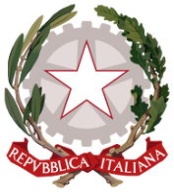 ISTITUTO COMPRENSIVO STATALE DI ODERZO (TV)SCUOLE INFANZIA - SCUOLE PRIMARIE - SCUOLA SECONDARIA 1° GRADO Piazzale Europa 21 – 31046 ODERZO (TV)-     E-mail TVIC88400X@Istruzione.it – Posta Certificata: TVIC88400X@pec.istruzione.itC.F. 94141320260 - Cod. Min.:TVIC88400X – SITO: www.icoderzo.edu.itFirmato digitalmente da Francesca MENEGHELC=ITO=Istituto Comprensivo Statale di Oderzo 94141320260